PRVA BANKA CG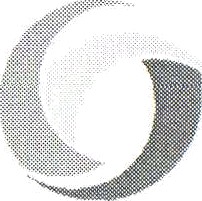 OSNOVANA 1901.I S K U ST V O Z A N 0 \* O V R Ij E M EIZVOD O STANJU I PROMJENAMA SREDSTAVA BROJ 73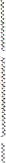 Racun: 535-1-76PIB: 02069099Tel: +382 020 409 149E-mail: info@prvabankacg.corrRB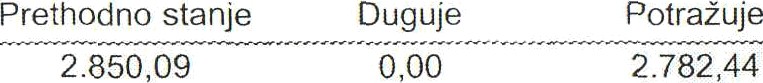 Rad anac plaéanja/platilacPorijeklo nalogaDatumZadu2enje NaknadaOdobrenje    Sifra	Svrha pladanja		(model) Broj zaduzenja (model) Broj odobrenjaPodac reklamaGLAVNI RACUN DRZAVNOG TREZORA, UI.* Stanka Dtagojevica, Podpo907-83001-19Glavni racun drzavnog trezora2022.09. 4 20,000.002.718,30   0	001Redovan servis kotlova za	(40) 701A0306-02014432 peIet40701-MPNKiS-Odravanje i o[1300010 159166j	(870000392.2	U   DR	dgNoc TREZORA, UII”“”"Glavn racun000	64,14   0	001Ugradnja vodomjera40701-(40) 701A0306-02014432870000392:"'’* tan NDta o eNc a, 907—83001-19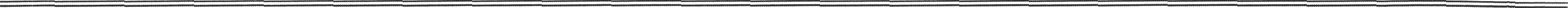 Kreirano: 13.09.2022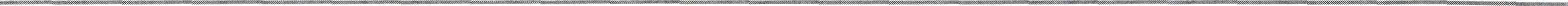 drñavnog trezora2022.09.12UKUPNO:Naknada:0.000,000,002.782,44MPNKiS-Odravanje i opre	( ) [1300010159167]Strana: 1PRVA BANXA CG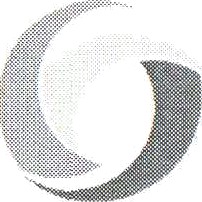 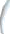 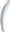 OSNOVANA 1901.I S K U ST V O Z A N O V O V R I j E M EIZVOD O STANJU I PROMJENAMA SREDSTAVA BROJ 74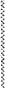 Racun: 535-1-76PIB: 02069099Tel: +382 020 409 149E-mail: info@prvabankacg.corr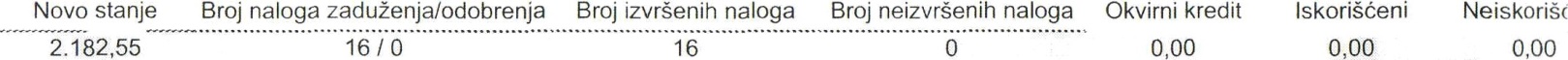 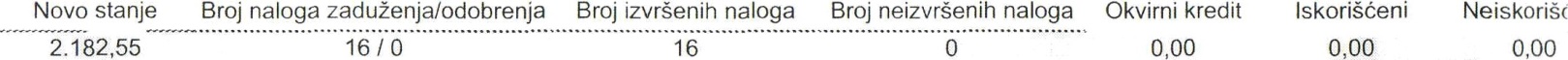 RB. Primalac pladanja/platilac ’ Radun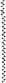 PorijeklonalogaDatumZadu2enje NaknadaOdobrenje   Sifra	Svrha plaéanja(model) Broj zaduzenja (model) Broj odobrenjaPoda‹ reklama1EoN53204âNT D O O' MAZINA BB, TIVATFilijala Bijelo Polje- falter Mojkovac 16012022.09.142.718,30	0,00   121	Promet usluga4.00( ) 235( )663025888f2 , JUGOPETROL A.D., TRG MATA PETROVICA BR.2, Kotor530-4329-243,		MER	TOR“INTERNATIONAL“D.O.O, FIVE ZIZIAA, BIJELO POLJE540-7164-904“ **“ MER	TOR INTERNATIONAL*D*O.O MIV	” ' ZIZIAA, BIJELO POLJE540-7164-90"”" t”MER	TOR*INTERNATIONAL D.O.O.“ZIV	""".		ZIZIAA, BIJELO POLJE 540-7164-90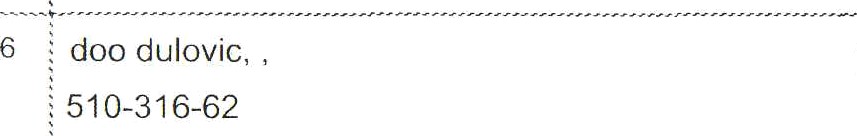 K”rei‘r“a““n““o*“:““*1*“5*.“0“““9““.“2“*0““2“*2"““"“  "““““*““““*" "" "" "““““"  “    “   "”“““"Filijala Bijelo Polje- Salter Mojkovac 16012022.09.14Filijala Bijelo Polje- Caller Mojkovac 16012022.09.14Filijala Bijelo Polje- falter Mojkovac 16012022.09.14Filijala Bijelo Polje- Salter Mojkovac 16012022.09.14F lijala Bijelo Polje- falter Mojkovac 16012022.09.14157,79	0,00   121	Promet usluga 08-09/20220.30134,64	0,00   121	Promet usluga0.3069,90	0,00   121	Promet usluga0.3054,05	0,00   121	Promet usluga0.3050,40	0,00   121	Promet usluga0.30( )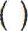 ( ) 15949/2022t)( ) 14866/2022t     )( ) 9350/2022 ( )( ) 1668/2022 ( )663025888'663025888663025888 “663025888663O2588RtStrana: 1RB': M ac plaéanja/platilac RadPorijeklo nalogaDatumZaduzenje NaknadaOdobrenje   Sifra	Svrha plaéanja(model) Broj zadu2enja (model) Broj odobrenjaPodac reklama7  I" "T	FOMONT" DRU3TVO SA OGRANICENOM ODGOV, VOJA LJESNJAKA 30,535-10700-86Filijala Bijelo Polje- falter Mojkovac 16012022.09.1449,000.150,00   121	Promet usluga( ) f-22-1-656 ( )663025888f8	FOTOGRAFSKI SALON ZEJAK, UL SERDARA JANKA VUKOTICA BB, MOJKO,	535-18277-53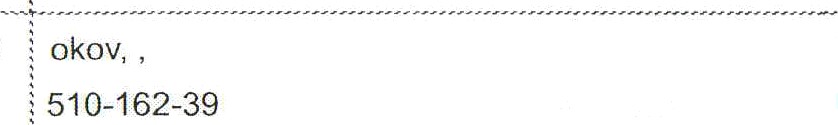 9Filijala Bijelo Polje- Salter Mojkovac 16012022.09.14Filijala Bijelo Polje- falter Mojkovac 16012022.09.1438,70	0,00   121	Promet usluga0.1534,54	0,00   121	Promet usluga0.30( ) 31/22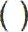 ( ) 42506 ( )663025888663025888,t* tO MERT RNATIONAL BIJELO P,Filijala Bijelo Polje-32,02	0,00   121	Promet usluga( ) 341/2022663025888”t CABR B eE 530-14629-67DOO t*ALFA TRADE* MOJKOVAC,Dusana T,"”"” omovica bb,Mojkovac,. 510-101212-14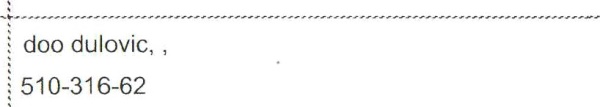 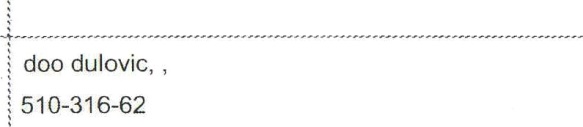 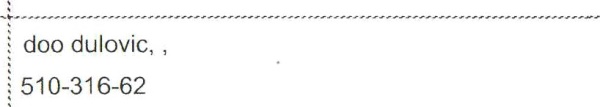 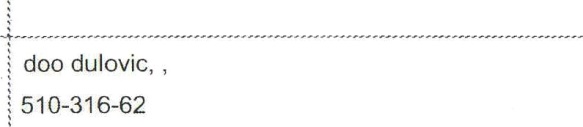 121314   CRNOGORSKI TELEKOM , MOSKOVSKA 29, t Podg535-6666-6315 t*   PR6A BAN	CG ," """ " """"""""” "”"”””"Salter Mojkovac 16012022.09.14Filijala Bijelo Polje- falter Mojkovac 16012022.09.14FilijaTa Bijelo Polje- falter Mojkovac 16012022.09.14Filijala Bijelo Polje- Salter Mojkovac 16012022.09.14Filijala Bijelo Polje- Salter Mojkovac 16012022.09.14Filijala Niksic 01010.3026,28	0,00   121	Promet usluga0.3026,10	0,00   121	Promet usluga0.3024,00	0,00   121	Promet usluga0.3023,39	0,00   121	Promet usluga0.157,75	0,00   221	[AutoProv]2722 Provizija UPPt)( ) 4077/2022 ( )( ) 3400/2022 ( )( ) 2886/2022 ( )( ) 10487551 ( )()663025888.663025888(663025888t663025888870000392!6	2022.09.140.0014.09.2022	( )16 DOO*GREEN DALE* MOJKOVAC,TUT CI"”” "”" Filijala Bijelo Polje-3,12	0,00   121	Promet usluga( ) 92663025888fBB, ,Mojkovac, 510-97373—85Kre’irano**.*“1**5“*.*0““9““.“2““0*“2““2“““*“*““**““““““*“““““*“*“““*““““*““““““““ "““" “” "“" “““ “S” alter Mojkovac 16012022.09.14UKUPNO:0.303.449,980,00t)Strana: ?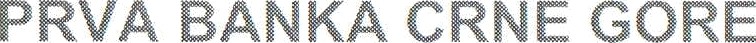 Naknada:	7,75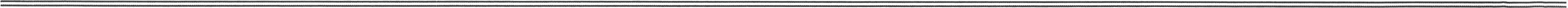 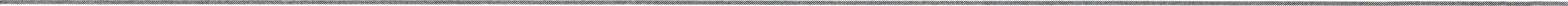 Kreirano: 15.09.2022	Strana.PRVA BANKA CG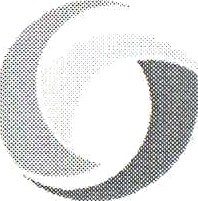 OSNOVANA 19O1.ISKUSTVO ZA NOVO VRIjEMEIZVOD O STANJU I PROMJENAMA SREDSTAVA BROJ 75Bulevar Sv.Petra Cetinjskog 14 81000 Podgorica Crna Gora Racun: 535-1-76PIB: 02069099Tel: +382 020 409 149E-mail: info@prvabankacg.corr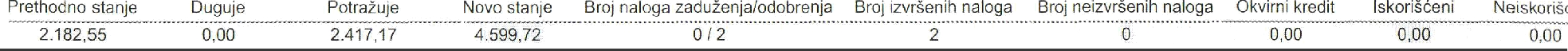 RBI Primalac plaéanja/platilac ' RadunGLAVNI RACUN DRZAVNOG TREZORA, UI.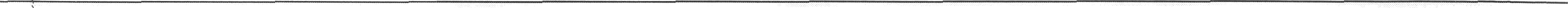 Stanka Dtagojevica, Podgo 907-83001-19*	GLAVNI RACUN DRZAVNOG TREZORA, UI., Stanka Dtagojevica, Podgo 907-83001-19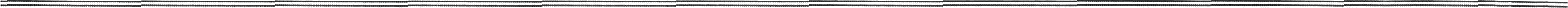 Kreirano. 16.09.2022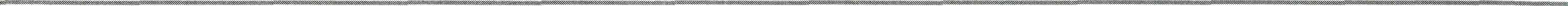 Porijeklonaloga DatumGlavni racun drzavnog trezora2022.09.15GJavni racun dr2avnog trezora2022.09.15UKUPNO:Naknada:Zadu2enje Naknada0,000.000,000000,000,00Odobrenje   Sifra	Svrha plaéanja		(model) Broj zaduzenja (model) Broj odobrenja2.100,00  0	001Ogrijevno drvo40701-MPNKiS-	(40) 701A0306-02014432Odravanje i opre [1300010161B75]	( )317,17  0	001registracija kolskog voziIa40701-	(40) 701A0329-02014432 MPNKiS-Sistem ustanova u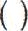 [1300010161876]2.417,17Podac reklama870000392*870000392TStrana: 1PRVA BANKA CG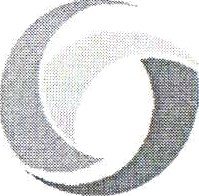 OSNOVANA 1901.I S K U S T V O Z A N O V O V R I J E M EIZVOD O STANJU I PROMJENAMA SREDSTAVA BROJ 76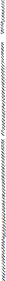 Bulevar Sv.Petra Cetinjskog 141 81000 Podgorica Crna Gora Racun: 535-1-76PIB: 02069099Tel: +382 020 409 149E-mail: info@prvabankacg.com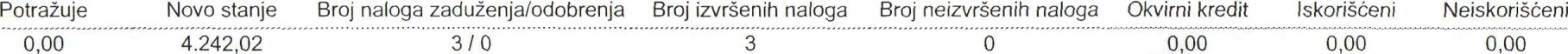 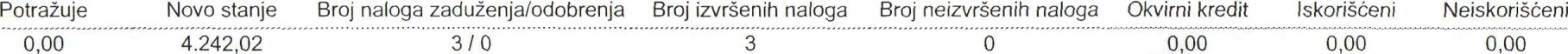 RB' Primalac pladanja/platilac RaéunPorijeklo nalogaDatum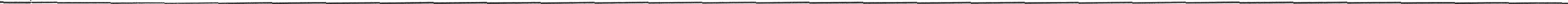 Zaduzenje NaknadaOdobrenje    Sifra	Svrha pladanja		(model) Broj zaduzenja (model) Broj odobrenjaPodaci za reklamaciju.	SAVA CAR PODGORICA ( MOJKOVAC), RIMSKITRG 70, PodgoricaI 535-13547-812	CA, FILIPA ZURICA BB, Mojkovac	”Filijala Bijelo Polje- Salter Mojkovac 16012022.09.16Filijala Bijelo Polje- falter Mojkovac317,17	0,00   121	UPLATA RACUNA ZA REG VOZILA	( ) MK1-786/20220.33	MK1—76/2022	( )40,00	0,00  121	POVRACAJ POGRESNO	()UPLACENIH SREDT OD SANJE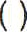 66302590234001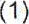 66302590231001(1), 535-18152-4016012022.09.160.20ROVCANIN ZA SMJESTAJ MATEJA BULATOVI3 . "PRVA BANKA CG", ,Filijala Nik-sié 01010,53	0,00  221	[AutoProv]2724 Provizija UPP	( )87000039271625535-6-612022.09.16UKUPNO:Naknada:0.00357,700,530,0016.09.2022	( )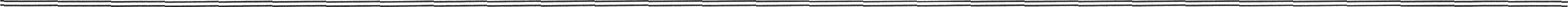 Naziv:J.U.O.S. "ALEKSA DILAS-BECO"I Izvod broj:73MOJKOVACDatum:13.09.2022Maticni broj:02344491Vrijeme:00:31PIB:02344491Datum izvoda:12.09.2022Radun:535-18157-25Novo stan eBroj naloga zaduzenja/odobrenjaBroj izvrs”enih nafogaBroj neizvrs”enih nalogaOkvirni kreditlskoris”deniNeiskoris”r5.632,530 / 2200,000,000,00Naziv:J.U.O.S. "ALEKSA DILAS-BECO"I Izvod broj:74MOJKOVACDatum:15.09.2022Maticni broj:02344491Vrijeme:00:33PIB:02344491Datum izvoda:14.09.2022Racun:535-18157-25Naziv:J.U.O.S. "ALEKSA DILAS-BECO"Izvod broj:75Maticni broj:MOJKOVAC02344491Datum:Vrijeme:16.09.202200:30PIB:02344491Datum izvoda:15.09.2022Radun:535-18157-25Naziv:J.U.O.S. "ALEKSA OILAS-BECO"Izvod broj:76MOJKOVACDatum:17.09.2022Maticni broj:02344491Vrijeme:00:32PIB:02344491Datum izvoda:16.09.2022Radun:535-18157-25